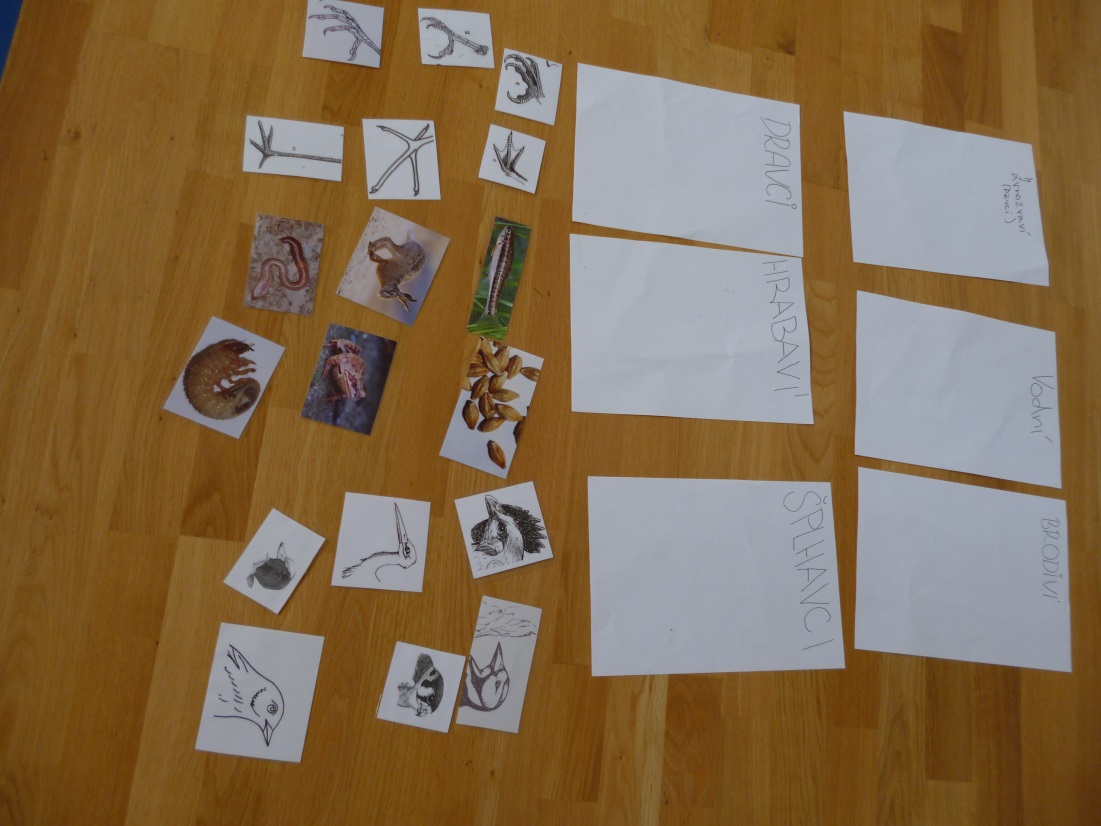 Příprava jednotlivých stanovišť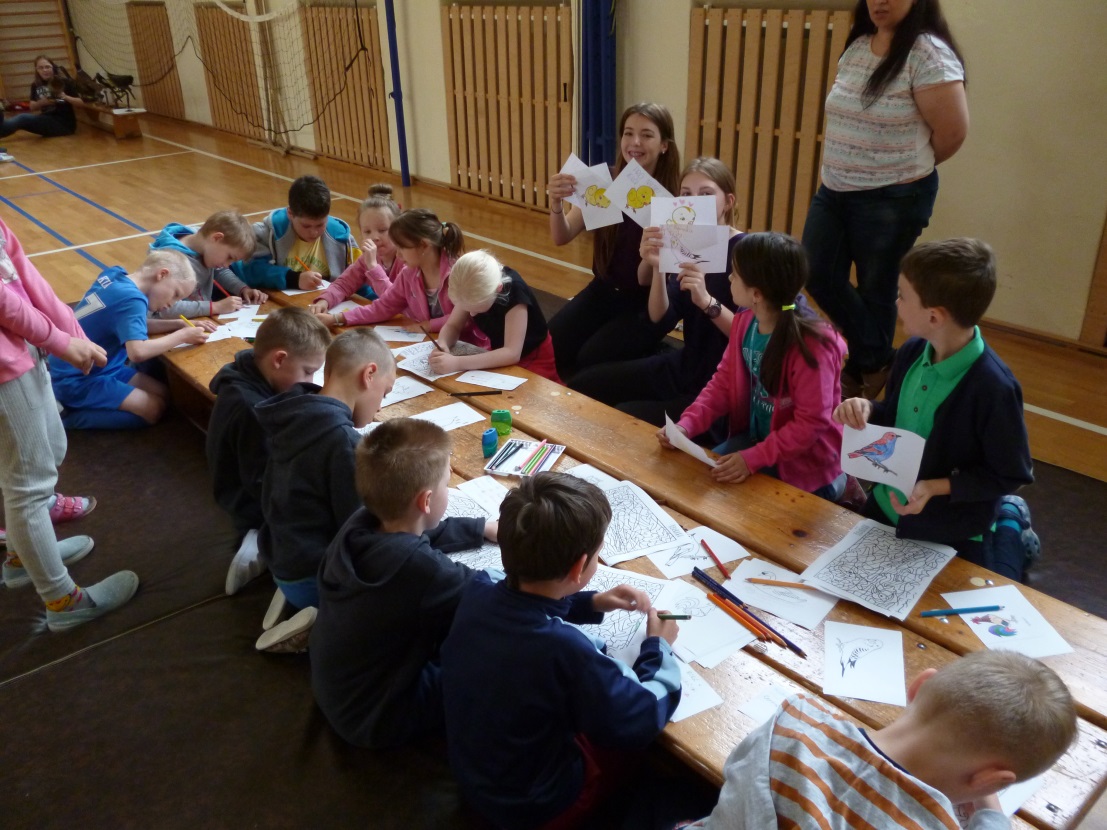 Jedna z doplňkových aktivit - omalovánky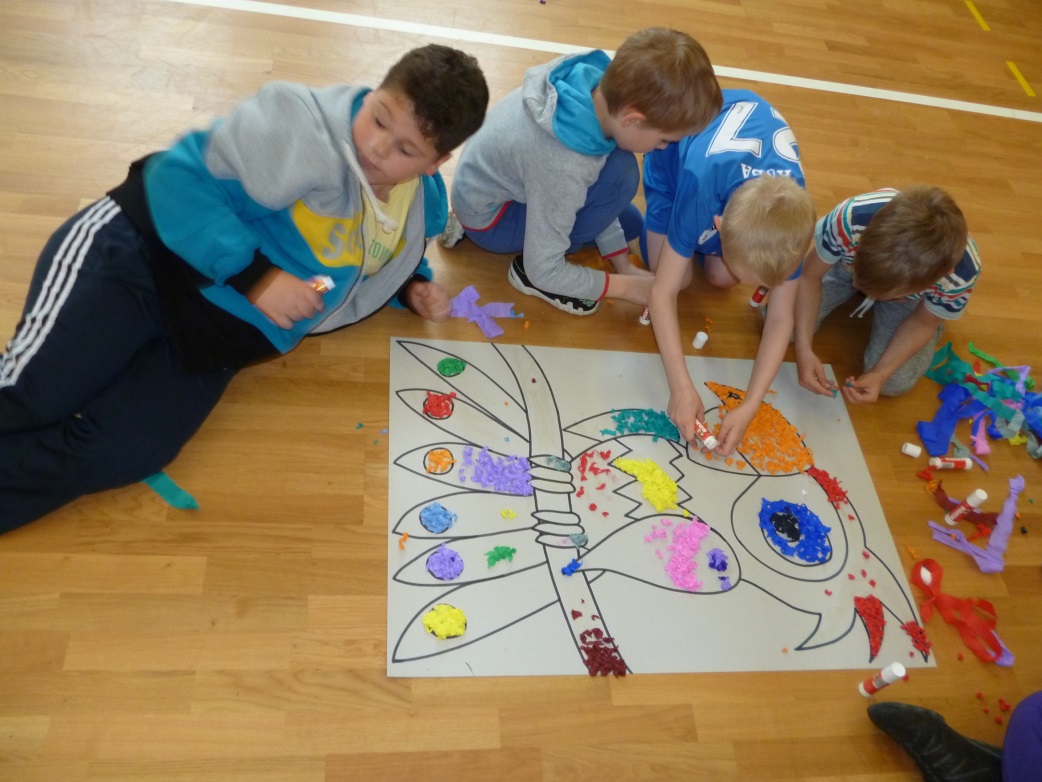 Mozaika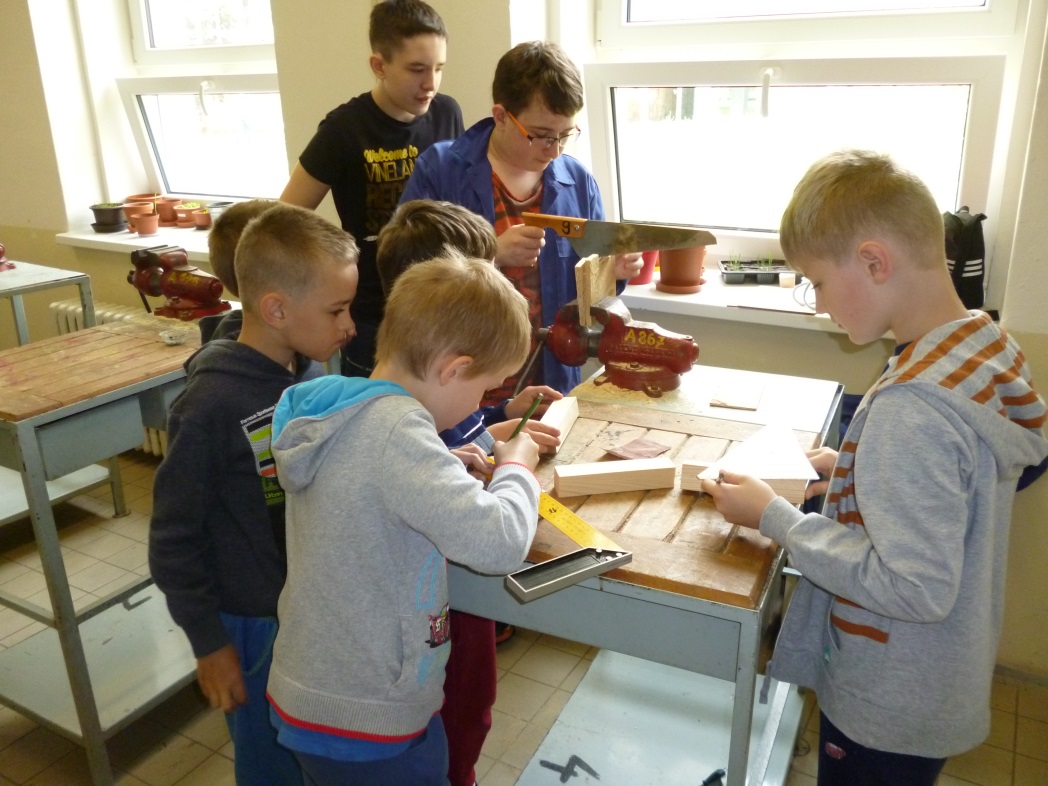 Práce v dílnách 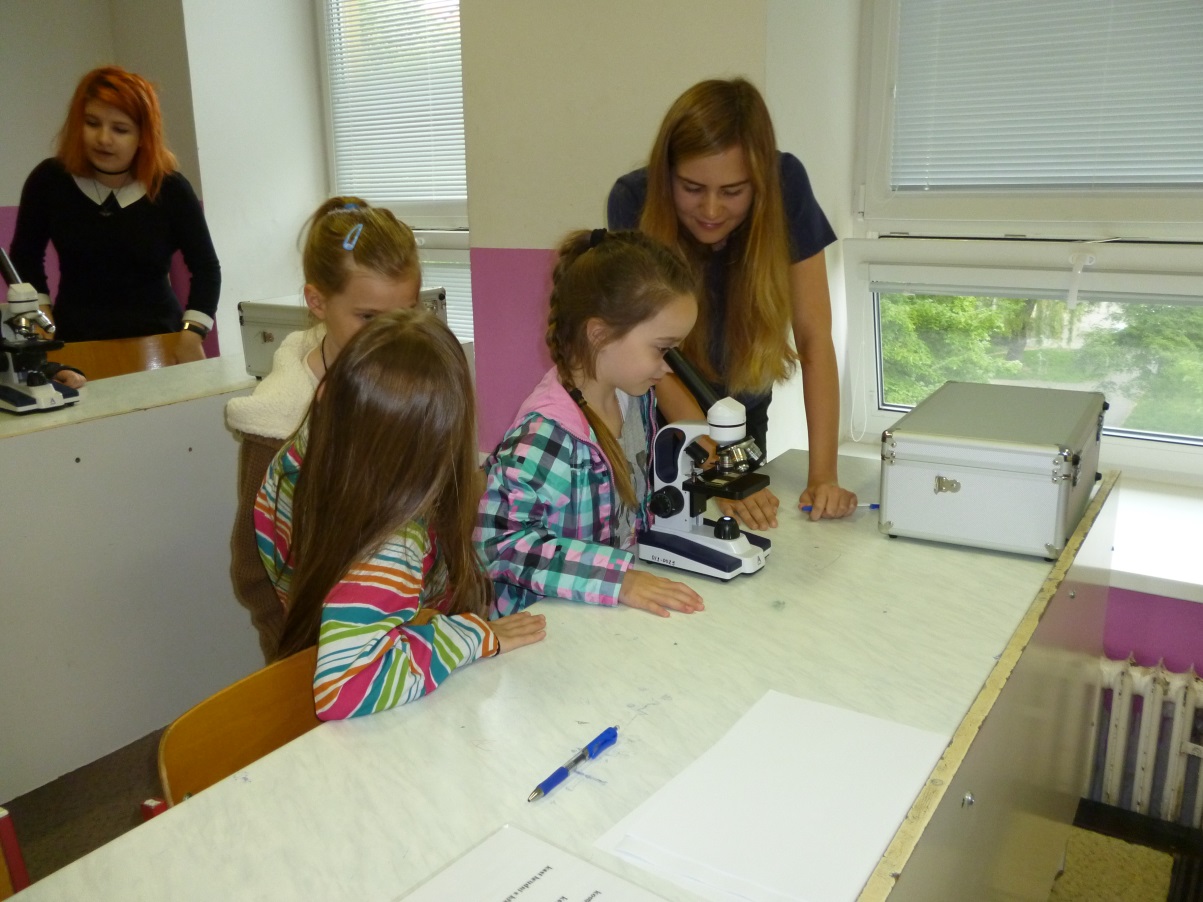 Mikroskopování děti velice bavilo 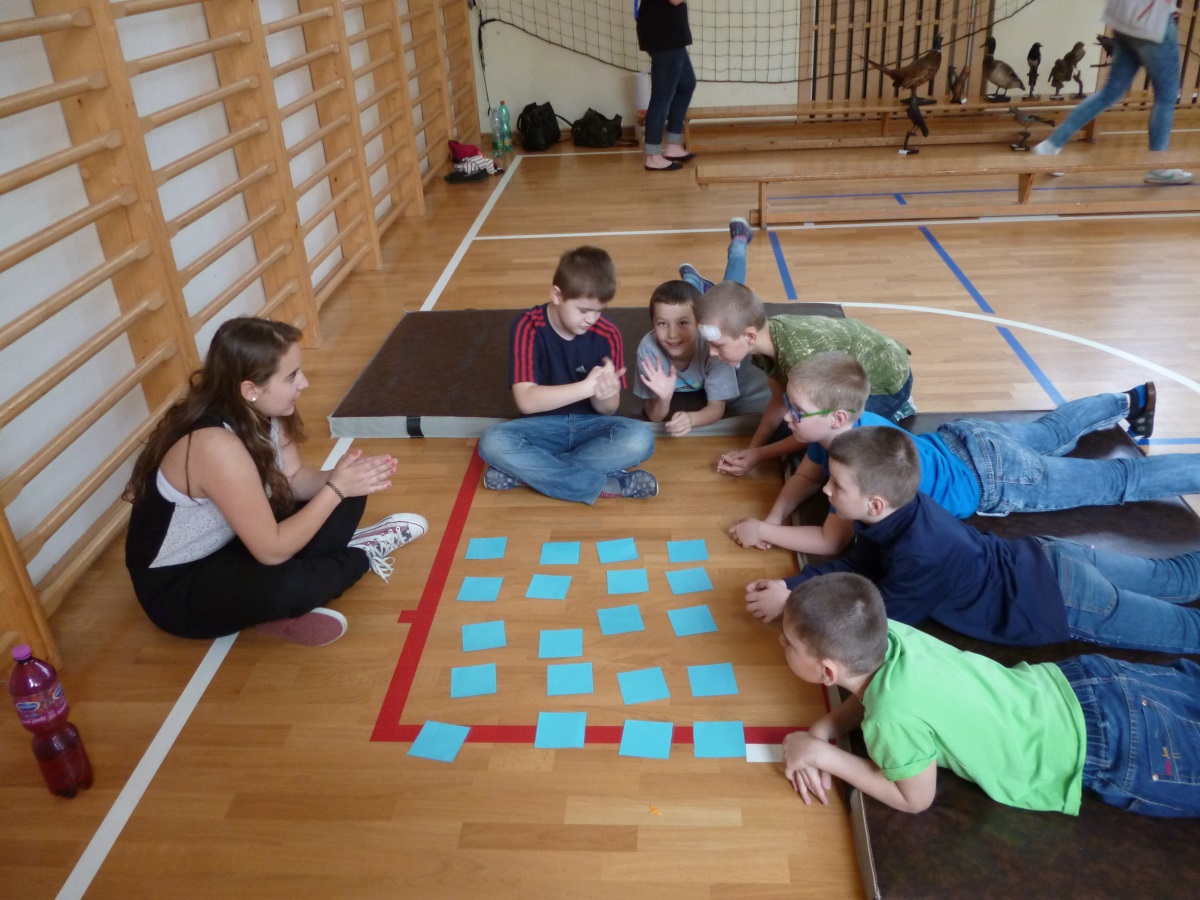 Povídání si se staršími žáky o ekologii ptactva 